https://www.youtube.com/watch?v=fDCX4KjRp5QPOGLEJ SI POSNETEK KAKO IZDELATI LABODA IZ JABOLKA IN GA IDELAJ TUDI SAM.GOSPODNIJSTVO 6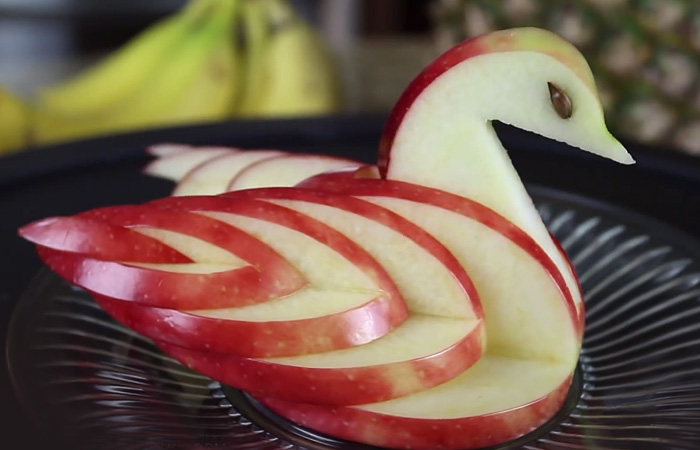 